БОЙОРОК	РАСПОРЯЖЕНИЕ№3                                                                                          от15  января   2019г«О назначении  ответственного  лица за  ввод  адресных  сведений   в  систему  ФИАС »    В соответствии  с  распоряжением Правительства Российской  Федерации  от 10.06.2011г №1011-р,  Порядком  ведения   адресной  системы   и  предоставления   содержащейся  в  ней  адресной информации , Назначить  ответственной  за  ввод  адресных  сведений в систему  ФИАС  специалиста  1 категории  Байбулатову  ФЗ.. Глава   администрации: _________________А.М.Алтынбаевс распоряжением  ознакомлен(а)__________________Башкортостан Республикаhы Ишембай районы муниципаль районы Көҙән  ауыл советы ауыл биләмәhе хакимиәте 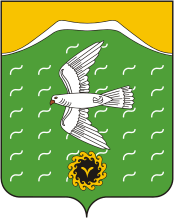 Администрация сельского поселения Кузяновский сельсовет муниципального района Ишимбайский район Республики БашкортостанСовет  урамы, 46,Көҙән  ауылы, Ишембай районы, Башкортостан Республикаһы453234Тел.; 8(34794) 73-243, факс 73-200.Е-mail: kuzansp@rambler.ru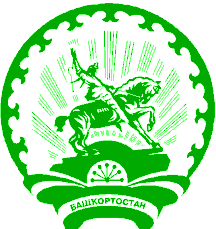 ул. Советская, 46,с.Кузяново, Ишимбайский район, Республика Башкортостан453234Тел.; 8(34794) 73-243, факс 73-200.Е-mail: kuzansp@rambler.ru